ООО «БашкирЭнерго»ПО УГЭС ЗРЭС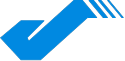 Телефонограмма №775 от 14.12.2020г.             В связи с выводом в ремонт:1) ТП-4720, для подсоединения нового потребителя, будет отключение электроэнергии на 2часа в промежутке 09:00 – 17:00 15.12.2020г.Под отключение попадают: н. п. Жуково ул. Трактовая (20 домов);2) ТП-4249, для подсоединения нового потребителя, будет отключение электроэнергии на 2часа в промежутке 13:00 – 17:00 15.12.2020г.Под отключение попадают: н. п. Уптино ул. Сиреневая (15 домов);3) ТП-4879, для подсоединения нового потребителя, будет отключение электроэнергии на 2часа в промежутке 10:00 – 17:00 15.12.2020г.Под отключение попадают: н. п. Миловка ул. Высоцкого (7домов).4) ТП-4786, для монтажа провода, будет отключение электроэнергии 10:00 – 17:00 15.12.2020г.Под отключение попадают: н. п. Жуково ул. Широкая, ул. Центральная (19домов).5) ТП-4759, для замера нагрузок, будет отключение электроэнергии на 1,5часа в промежутке 10:00 – 17:00 15.12.2020г.Под отключение попадают: н. п. Миловка ул. Дубравная, ул. Родниковая, ул. Ромашковая (44дома).6) ТП-4766, для замера нагрузок, будет отключение электроэнергии на 1,5часа в промежутке 10:00 – 17:00 15.12.2020г.Под отключение попадают: СНТ «Вишневое» Дмитриевский сельсовет(44дома).Начальник ЗРЭС                               Б. М. ЗариповИсп.: Фомина Л. Р.     281-10-41	